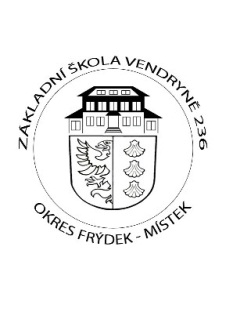 ZÁKLADNÍ ŠKOLA VENDRYNĚ 236, OKRES FRÝDEK- MÍSTEK739 94 VENDRYNĚIČO:  61955639,   č.ú. 101055449/0300          telefon ŘŠ : 558 554 313Telefon: 558 554 311,  ŠJ: 558 554 314          telefon ZŘ:  558 554 316E-mail: zsvendryne@volny.cz;                         telefon ŠD: 558 554 315KONCEPCE ŠKOLY  2019 – 2024ÚvodKoncepce rozvoje pro rok 2018 – 2022 vychází z předchozích koncepcí školy, navazuje na ně a rozvíjí je. Práce ve školství je sama o sobě kontinuální, a proto je nutné navázat na předchozí období, inspirovat se z úspěchů a poučit se z chyb a nedostatků.Tato koncepce vychází z Dlouhodobého záměru vzdělávání a rozvoje vzdělávací soustavy České republiky na období 2015 -2020  a investičních priorit v rámci projektu MAP vzdělávání v ORP Třinec.Oblast řízení a správyzpracovat jasnou a reálnou koncepci rozvoje školy a strategii pro její naplnění, průběžně ji vyhodnocovat za účasti veřejnosti a zřizovatele, na základě zpětné vazby ji  doplňovat,vytvořit účinný a srozumitelný systém autoevaluace školy,vytvořit a udržovat na škole vstřícný a respektující komunikační systém, zahrnující pedagogy, děti i rodiče a veřejnost,spolupracovat se zřizovatelem na kulturním životě a projektech obce, pracovat na tvorbě projektů k získání dotací z fondů EU (vybavenost školy, mezinárodní spolupráce, profil regionu),zlepšovat vybavení školy pro názornost a efektivitu výuky, aktualizovat učební pomůcky, doplňovat knihovny, modernizovat vybavení jednotlivých součástí školy,zdokonalovat řídící činnost, zvyšovat aktivní podíl pracovníků na řízení a zlepšování práce školy,hodnotit a inovovat strategie a plány pro realizaci ŠVP,zajistit podíl pracovníků na strategickém řízení a vlastním hodnocení školy, delegovat výkonné kompetence na co nejnižší úrovně řízení,pravidelně vyhodnocovat personální rizika a přijímat opatření k jejich odstraňování, zejména v oblasti odborné kvalifikace pedagogů a věkové struktury. Oblast vzdělávánívytvořit srozumitelnou, zajímavou a reálnou vzdělávací nabídku, která bude věkově přiměřená,věnovat pozornost rozvoji čtenářské, matematické a sociální gramotnosti,zajistit rovné příležitosti pro všechny žáky, systematicky identifikovat individuální potřeby dětí při vzdělávání, spolupracovat s odbornými pracovišti,vytvořit vlastní strategii práce s dětmi s potřebou podpůrných opatření, vyhodnocovat její účinnost,zaměřit se na podporu funkčních gramotností u žáků, zejména ve čtenářské, matematické, sociální, přírodovědné, informační gramotnosti a ve schopnosti komunikace v cizích jazycích,evidovat žáky s potřebou podpůrných opatření, zajišťovat jim účinnou individuální péči, v případě nutnosti ve spolupráci s poradenským zařízením,sledovat kvalitu práce pedagogických pracovníků a ovlivňovat její růst, uplatňovat ve výuce nové alternativní metody, smysluplně využívat a sledovat DVPP, zaměřovat samostudium pedagogů a vytvářet pro ně podmínky,průběžně pracovat na inovacích školního vzdělávacího programu a na strategiích jeho rozvoje, na základě zkušeností pracovníků a požadavků rodičů, v závislosti na skladbě žáků, identifikovat a vyhodnocovat silné a slabé stránky školy,systematicky hodnotit dosahované výsledky ve všech vzdělávacích oblastech a sledovat úspěšnost účastníků vzdělávání, výstupy pro hodnocení získávat z více zdrojů, analyzovat důvody neprospěchu, zaměřit se na prevenci školní neúspěšnosti, zejména u žáků, kteří dlouhodobě vykazují vysokou míru neúspěšnosti,výchovu ke zdraví zaměřit na rozvoj zdravých stravovacích návyků, pohybových dovedností a tělesné zdatnosti dětí a žáků, v rámci prevence se zaměřit na prevenci rizikového chování dětí a žáků (užívání návykových látek, šikana apod.). podporovat rozvoj vzdělávání v informační gramotnosti a jazykové gramotnosti, vyhodnocovat dosaženou úroveň a výsledky vzdělávání,individuální přístup k dětem chápat jako soustavné získávání informací o výsledcích každého dítěte, jejich vyhodnocování a volbu dalších postupů, ověřování jejich účinnosti, Oblast sociálnívytvářet ve škole přátelskou atmosféru a ovzduší spolupráce, příjemného a bezpečného prostředí pro děti, pracovníky školy a rodiči,vytvářet systém efektivních opatření k prevenci všech forem rizikového chování,vést děti k morálním hodnotám a pozitivnímu vztahu ke světu, k lidem a k přírodě rozvíjet environmentální výchovu,dbát na součinnost rodiny a školy, usilovat o soulad ve výchovném působení, prohloubení zájmu rodičů o dění ve škole,trvale posilovat pocit sounáležitosti se školou,zohledňovat vnější prostředí (sociální, regionální),odstraňovat sociální, zdravotní a bezpečnostní bariéry, zpracovat a vyhodnocovat koncepci domácí přípravy, zřídit školské poradenské pracoviště pro poskytování poradenských služeb rodičům i žákům,spolupracovat i s dalšími partnery při vytváření vzdělávací nabídky, zejména zájmové činnosti.Cílerozvoj podmínek ke vzdělávání – ekonomické zdroje, kulturnost a vybavenost prostředí, hygiena,preventivně předcházet problémům pomocí neustálé údržby budovy školy,zaměřit se na školu a její okolí z hlediska estetické výchovy, usilovat o získání dalších finančních prostředků pomocí nejrůznějších projektů a grantů,zvýšit objem prostředků získaných vlastní hospodářskou činností a od sponzorů,zvyšování kvalifikovanosti pedagogů, rozvoj pedagogických dovedností pedagogů a odborných znalostí pracovníků školy, využívání znalostí ze speciální pedagogiky,rozvoj podpůrné, poradenské a konzultační činnosti školy žákům, zákonným zástupcům,rozvoj týmové spolupráce a kolegiálních vztahů ve škole,rozvoj informačního systému a prezentace školy, public relations.StrategieOblast pedagogickásystematicky budovat školní poradenské pracoviště, ve kterém budou působit výchovný poradce a školní metodik prevence, usilovat o zajištění odborných služeb dalšími pracovníky,zajistit potřebné vzdělávání pracovníků tohoto poradenského pracoviště a metodickou podporu pedagogů, kteří se podílejí na vzdělávání žáků se speciálními vzdělávacími potřebami a žáků nadaných, metodickou podporu výchovných poradců a školních metodiků prevence, asistentů pedagoga a dalších pedagogických i nepedagogických pracovníků, kteří se podílejí na zajišťování podpůrných opatření ve vzdělávání žáků,posílit kvalitu poskytovaných poradenských služeb zejména zajišťováním součinnosti školských poradenských zařízení a školních poradenských pracovišť,poradenské služby školy zaměřit zejména na poskytování podpůrných opatření pro žáky se speciálními vzdělávacími potřebami, sledování a vyhodnocování účinnosti zvolených podpůrných opatření, prevenci školní neúspěšnosti, kariérové poradenství, podporu vzdělávání a začleňování žáků z odlišného kulturního prostředí a s odlišnými životními podmínkami, podporu vzdělávání žáků nadaných, péči o žáky s výchovnými či vzdělávacími obtížemi, vytváření příznivého sociálního klimatu pro přijímání kulturních a jiných odlišností, včasnou intervenci při aktuálních problémech u jednotlivých žáků a třídních kolektivů, předcházení všem formám rizikového chování, průběžné vyhodnocování účinnosti preventivních programů, metodickou podporu učitelům, spolupráci a komunikaci mezi školou a zákonnými zástupci,podporovat dovednost samostatné práce žáků, využívat ji jako východisko vzdělávánívytvořit systém vedoucí k účinnější výchově v oblastech ekologie, rasové a náboženské snášenlivosti, xenofobie, úcty k lidem a k přírodě, k vytvářeným hodnotám,vytvářet příznivou atmosféru, uplatňovat individuální přístup k odlišným potřebám každého dítěte, alternativní postupy,zaměřovat se na sociální a osobnostní rozvoj dětí, tvořivost, samostatnost, sebevzdělávání, schopnost dialogu, preventivně předcházet kázeňským problémům – vytipování problémových dětí, společné působení, včas informovat rodiče,zaměřit se na prevenci rizikového chování, udržet vysokou kvalitu a pestrost nabízených mimoškolních aktivit.Oblast materiálně technickákaždoročně určovat priority ve vybavování v souladu s hospodárným, účelným čerpáním rozpočtu, zkvalitňovat vybavení tříd,ve škole vytvářet pozitivní klima vlastním prostředím, čistotou, estetickou úpravou prostor školy i okolí,zajišťovat bezpečné prostředí pro vzdělávání a zdravý sociální, psychický i fyzický vývoj všech účastníků vzdělávání, vytvořit bezpečné prostředí pro reálnou bezpečnost fyzických osob, jeho účinnost pravidelně prověřovat, získávání sponzorů na konkrétní akce školy, zvýšit podíl dalších osob na financování školy, zaměřovat se na využívání nabízených možností, zejména EU fondů a projektů vyhlašovaných MŠMT.Oblast personálníudržet plnou kvalifikovanost pedagogického týmu,podporovat zapojení pedagogů do národních a mezinárodních projektů,provádět systematické hodnocení práce pedagogů, zajišťovat jim zpětnou vazbu o kvalitě jejich práce, plánovat jejich profesní rozvoj,podporovat aktivitu pedagogů v získávání a rozšiřování odborné kvalifikace,promyšleně a rovnoměrně delegovat jednotlivé úkoly na zaměstnance, podněcovat jejich rozvoj, motivovat zaměstnance průhledným a jasným systémem vyplácení mimotarifních složek platu, možnostmi odborného rozvoje,vypracovaný kontrolní systém uplatňovat ve všech oblastech činnosti školy, hodnotit profesionalitu přístupu zaměstnanců k plnění pracovních povinností, přístup k potřebám rodičů a žáků, vzájemnou spolupráci pedagogů, další vzdělávání pedagogických pracovníků zaměřit na společné vzdělávání celého pedagogického týmu.Oblast ekonomickázískávat a zvyšovat kladný hospodářský výsledek školy z obecní dotace a využívat ho pro rozvojové programy školy nebo pro fond odměn pracovníků školy,spolupracovat s obcí při financování oprav budovy a zařízení školy,zlepšení hospodářského výsledku využíváním prostor školy pro jiné účely (pronájem, kurzy).Oblast informačních systémů a kontaktů s veřejnostíspolupráce s okolními školami, výměna zkušeností pedagogů, společné akce,vytvořit pravidla pro efektivní komunikaci s rodiči pro dosažení vyšší otevřenosti školy a maximální využití potenciálu rodičů pro chod školy, nabídnout rodičům besedy s odborníky na témata, která vyplynou z aktuální situaceidentifikovat možné partnery pro zajištění provozu školy, analyzovat jejich možnosti, konzultovat s nimi a využívat je v maximální možné míře, zajistit kvalitní a pestrou informovanost o vzdělávací nabídce školy, výšit počet příspěvků školy do obecního tisku (práce žáků, články pedagogů, školské rady)prezentace školy, vytváření image,stálá obnova a aktualizace internetových stránek školy,vysoká věcná i formální úroveň výstupů ze školy (výroční zprávy, info v tisku, na internetu),vytváření pozitivního obrazu o škole – prezentace školy, propagace v médiích, akce pro pedagogy, akce pro širokou veřejnost.Koncepční záměry projednat se školskou radou a zřizovatelem. Vendryně 31.8.2019